PARTNERSÉGI ADATLAPPartnerségi egyeztetésben való részvételhezAlulírott,a Polgár Város Önkormányzat által készítendőmegnevezésű dokumentum partnerségi egyeztetési eljárásnak jelenelőzetes tájékoztatási szakaszában		vagy	- véleményezési szakaszábana településfejlesztési koncepcióról, az integrált településfejlesztési stratégiáról és a településrendezési eszközökről, valamint egyes településrendezési sajátos jogintézményekről szóló 314/2012. (XI. 8.) Korm. rendelet és a partnerségi egyeztetési szabályairól szóló 20/2017. (IX. 15.) önkormányzati rendeletben foglaltak szerint az alábbi észrevétellel, javaslattal (véleménnyel) kívánok élni:Az eljárás további szakaszaiban:részt kívánok venni						- nem kívánok részt venniPolgár, 2022. május 19.…………………………….      aláírásA kitöltött, aláírt adatlapot az alábbi címek valamelyikére kell eljuttatni:Postacím: 4090 Polgár, Barankovics tér 5.E-mail cím: jegyzo@polgar.hu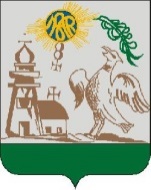 Polgári Polgármesteri Hivatal Jegyzőjétől4090 Polgár, Barankovics tér 5.Telefon: 52/573-510 Fax: 52/391-455E-mail cím: jegyzo@polgar.huNév/Megnevezés:Képviseletre jogosult személy:Lakcím/Székhely:E-mail cím:Telefonszám: